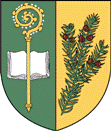 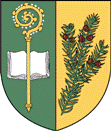   Obec TisováZasedání Zastupitelstva obce č. 2 – 2019,  které se koná dne 30. ledna 2019, v 17. hod. na OÚPřítomni: Martina Suchomelová, Adéla Synková, Ing. Markéta Hermanová, Pavel Víšek, Josef Pánek, Ing. Ondřej JetmarNepřítomni: Martin JaneckýHosté: Renáta SynkováProgram:Úvod - Schválení programu zasedání zastupitelstva obce   - Ověřovatelé zápisuVodovod ZahájOsadní výborRozpočet obce – návrh na rok 2019Invertarizační zpráva – obec a POZáměr o prodeji části pozemku na Zaháji par. č. 2694/2Prodej části pozemku na Zaháji par. č. 1341Pachtovní smlouva obecních pozemků dle přílohyŽádost o dopravní značení 10.Obecní knihovna11.Rychlostní radar12.Redakční rada13.Různé13/1 Sociální fond13/2 Přezkoumání hospodaření obce13/3 Žádost o příspěvek – Domov pro seniory Sloupnice13/4 Žádost o příspěvek – TJ Sokol Tisová13/5 Zhotovitel  - Tisovské okénkoK bodu č. 1.  Úvod:			Schválení programu zasedání Z.O.			Ověřovatelé zápisu: Ing. Markéta Hermanová, Adéla SynkováHlasování: Pro 6 hlasů, Proti 0 hlasů, Zdržel se 0 hlasůUsnesení k bodu č.1Z.O. schvaluje předložený návrh programu.Z.O. schvaluje ověřovatele a zapisovatele zápisu jednání Z.O.K bodu č. 2.  Vodovod Zaháj 	Kolaudační řízení na první etapu je dokončeno a je vydáno kolaudační rozhodnutí bez připomínek.		Druhá etapa vodovodu Zaháj je zahájena.Výběrové řízení na stavební firmu je již hotovo a otevírání obálek proběhlo 30.1.2019.	Žádost o dotaci bude podána na Pardubický kraj 31.1.2019 po schválení Z.O. S firmou, která vyhrála výběrové řízení bude následně podepsána smlouva o dílo.	Zastupitelstvo obce schvaluje toto pořadí účastníků ve veřejné zakázce "Obec Tisová - Vodovod Zaháj 2. etapa":	1. Stavoka Kosice, a.s., Kosice 130, 503 51 Kosice, IČ: 2527 51192. PP-GROUP.cz s.r.o., Pasecká 378, 539 44 Proseč, IČ: 2882 99133. INTSAV Hlinsko a.s., Tyršova 833, 539 01 Hlinsko, IČ: 2528 49594. INSTAL CHROUSTOVICE s.r.o., Náměstí Josefa Haška 246, 583 63 Chroustovice, IČ: 2877 80225. Jesenická vodohospodářská společnost, spol. s r.o., Tovární 202/3, 790 01 Jeseník, IČ: 4658 0328 6.   Agrostav Pardubice, a.s., Hostovická 231, 533 01 Pardubice – Černá za Bory, IČ: 4650 6063 	Zastupitelstvo obce pověřuje starostu k podpisu smlouvy s vítězným dodavatelem, a pokud by neposkytl součinnost, pak s uzavřením smlouvy s dalším dodavatelem v pořadí. Hlasování: Pro 6 hlasů, Proti 0 hlasů, Zdržel se 0 hlasůUsnesení k bodu č.2Z.O. schvaluje pořadí účastníků ve veřejné zakázce "Obec Tisová - Vodovod Zaháj 2. etapa".Z.O. pověřuje starostu k podpisu smlouvy s vítězným dodavatelem, a pokud by neposkytl součinnost, pak s uzavřením smlouvy s dalším dodavatelem v pořadí.K bodu č. 3.  Osadní výbor		Pavel Víšek navrhuje členy osadního výboru: Zdeněk Millich st., Zdeněk Hloušek		Hlasování: Pro 6 hlasů, Proti 0 hlasů, Zdržel se 0 hlasůUsnesení k bodu č.3		Z.O. schvaluje navržené členy osadního výboru.K bodu č. 4.  Rozpočet obce – návrh na rok 2019		Účetní Renáta Synková seznámila Z.O. s rozpočtem obce		 Usnesení k bodu č.4Z.O. bere na vědomí.K bodu č. 5.  Invertarizační zprávaInventarizační zpráva o obci a příspěvkové organizaci je k nahlédnutí u paní účetní Renáty Synkové.Z.O. bylo seznámeno s předloženou invertarizační zprávou – „Obec Tisová“ za rok 2018.Z.O. bylo seznámeno s předloženou inventarizační zprávou – „Základní škola a Mateřská škola Tisová, Tisová 87“Hlasování: Pro 6 hlasů, Proti 0 hlasů, Zdržel se 0 hlasůUsnesení k bodu č.5Z.O. schvaluje invertarizační zprávu za rok 2018.K bodu č. 6.  Záměr o prodeji části pozemku na Zaháji par. č. 2694/2		Starosta obce byl pověřen k vyvěšení záměru o prodeji části pozemku.Hlasování: Pro 6 hlasů, Proti 0 hlasů, Zdržel se 0 hlasůUsnesení k bodu č.6Z.O. schvaluje vyvěšení záměru o prodeji části pozemku par. č.2694/2 .K bodu č. 7.  Prodej pozemku na Zaháji par. č. 1341/2Prodej pozemku par. č. 1341/2 na Zaháji a koupě  pozemků par. č.1342/2 a par. č.1332/4 pro pokračování výstavby vodovodu. Navrhovaná obvyklá cena	 100,-Kč/m2 pro koupi a pro prodej.Hlasování: Pro 6 hlasů, Proti 0 hlasů, Zdržel se 0 hlasůUsnesení k bodu č.7Z.O. schvaluje prodej a koupi pozemků pro pokračování výstavby vodovodu. Z.O. schvaluje navrhovanou cenu 100,-Kč/m2pro koupi a pro prodej.K bodu č. 8.  Pachtovní smlouva obecních pozemků dle přílohy		Nájem obecní orné půdy a luk. Zájemci měli možnost se přihlásit dle vyvěšeného záměru do 25.1.2019. Obec oslovilo  pouze ZOD Zálší.		Starosta je pověřen k jednání s ZOD Zálší o pachtovní smlouvě.Hlasování: Pro 6 hlasů, Proti 0 hlasů, Zdržel se 0 hlasů		Usnesení k bodu č.8Z.O. pověřuje starostu obce k jednání s ZOD Zálší o pachtovní smlouvě.K bodu č. 9.  Žádost o dopravní značení		Podána žádost o dopravní značení odborem dopravních a správních agend  na katastr obce v lokalitě cesty k Sárovci. (Zákaz vjezdu motorových vozidel)		Z.O. nesouhlasí s návrhem, který podala dopravní agenda.		Současný stav dopravního značení se ponechá do doby ukončení opravy mostu.	Hlasování: Pro navrženou změnu značení: 0 hlasů, Proti 6 hlasů, Zdržel se 0 hlasůUsnesení k bodu č.9		Z.O. nesouhlasí s návrhem, který podala dopravní agenda. K bodu č. 10.  Obecní knihovna	Dohoda o odborné pomoci a zápůjčce knížek z Vysokého Mýta pro obecní knihovnu za 8000,- Kč za kalendářní rok 2019.Hlasování: Pro 6 hlasů, Proti 0 hlasů, Zdržel se 0 hlasůUsnesení k bodu č.10Z.O. schvaluje dohodu o odborné pomoci a zápůjčce knížek z Vys. Mýta pro obecní knihovnu za 8000,-Kč za kalendářní rok 2019.K bodu č. 11.  Rychlostní radar		Konečný výběr a nákup radaru na měření rychlosti v lokalitě Pekárka. 	Z.O. navrhuje panel GR33CL „se smajlíkem“.Hlasování: Pro 6 hlasů, Proti 0 hlasů, Zdržel se 0 hlasůUsnesení k budu č. 11Z.O. schvaluje navržený rychlostní radar.K bodu č. 12.  Redakční rada		Ing. Markéta Hermanová navrhla tyto členy: Josef Pánek, Ing. Markéta Hermanová, Zdeněk Kurka, Eva Růžičková, Vojtěch Mikulecký a Michaela Synková. Hlasování: Pro 6 hlasů, Proti 0 hlasů, Zdržel se 0 hlasůUsnesení k budu č. 12Z.O. schvaluje navržené členy.K bodu č. 13.	 Různé	13/1	Z.O. je předložen sociální fond.		Usnesení k budu č. 13/1Z.O. bere na vědomí.	13/2	Z.O. je předložen protokol o přezkoumání hospodaření obce.		Usnesení k budu č. 13/2Z.O. bere na vědomí.	13/3	Žádost o příspěvek z Domova důchodců Sloupnice.			Z.O. navrhuje příspěvek ve výši 3000,-Kč.Hlasování: Pro 6 hlasů, Proti 0 hlasů, Zdržel se 0 hlasůUsnesení k budu č. 13/3Z.O. schvaluje navrhovanou částku 3000,-Kč.  13/4	Žádost TJ Sokol o příspěvek na opravu chodníku v areálu ve výši 12 000,- Kč.		Hlasování: Pro 6 hlasů, Proti 0 hlasů, Zdržel se 0 hlasůUsnesení k budu č. 13/4Z.O. schvaluje příspěvek ve výši 12 000,-Kč.		13/5	Tisovské okénko – zhotovitel			Mgr. Ivana Hudeček zaslal návrh smlouvy o dílo.			Z.O. nesouhlasí s tímto návrhem.Hlasování: Pro návrh smlouvy 0 hlasů, Proti 5 hlasů, Zdržel se 1 hlasůUsnesení k budu č. 13/5Z.O. nesouhlasí s návrhem smlouvy o dílo.Zhotovením Tisovského okénka je pověřená redakční rada.